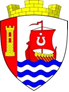 Муниципальное образование«Свердловское городское поселениеВсеволожского муниципального районаЛенинградской области»АДМИНИСТРАЦИЯПОСТАНОВЛЕНИЕ«10» июля 2023 г.                                                                                     № 564/01-03г.п. им. СвердловаВ соответствии с Федеральным  законом  от 06.10.2003 №131-ФЗ «Об общих принципах организации местного самоуправления в Российской Федерации», Уставом  муниципального образования «Свердловское городское поселение» Всеволожского муниципального района Ленинградской области в целях вовлечения ветеранов и пенсионеров в активную социальную жизнь, популяризации их жизненного делового и творческого потенциала, а также передового опыта содержания их личных подворий и дачных участков на территории муниципального образования «Свердловское городское поселение» Всеволожского муниципального района Ленинградской области, администрация муниципального образования «Свердловское городское поселение» Всеволожского района Ленинградской области постановляет:Провести с 10 по 24 июля 2023 года на территории муниципального образования «Свердловское городское поселение» Всеволожского муниципального района Ленинградской области муниципальный этап Всеволожского районного смотра-конкурса   социальных проектов «Ветеранское подворье 2023» (далее – Конкурс), согласно приложению №1 к настоящему постановлению.Утвердить состав рабочей группы по подведению итогов Конкурса согласно приложению №2 к настоящему постановлению.Настоящее постановление подлежит официальному опубликованию на официальном сайте администрации муниципального образования «Свердловское городское поселение» Всеволожского муниципального района Ленинградской области в сети Интернет.Настоящее постановление вступает в силу после его подписания.Контроль за исполнением постановления оставляю за собой.Глава администрации                                                                                В.И. ТулаевПриложение №1Утверждено постановлением администрацииот 10 июля 2023 г. № 564/01-03ПОЛОЖЕНИЕо проведении муниципального этапа Всеволожского районного смотра-конкурса   социальных проектов «Ветеранское подворье 2023»1. Общие положения1.1. Муниципальный этап Всеволожского районного смотра-конкурса социальных проектов «Ветеранское подворье 2023» (далее - Конкурс) проводится в муниципальном образовании «Свердловское городское поселение» Всеволожского муниципального района Ленинградской области среди жителей старшего поколения в рамках Социального смотра-конкурса социальных проектов «Ветеранское подворье 2023», проводимого в Ленинградской области, и приурочен к Году наставника и педагога в России и Году Команды Знаний в Ленинградской области.1.2. Организатором Конкурса является администрация муниципального образования «Свердловское городское поселение» Всеволожского муниципального района Ленинградской области (далее – Администрация), общее руководство по проведению Конкурса осуществляет сектор культуры, спорта и молодежной политики Администрации.1.3. Непосредственное проведение Конкурса осуществляет муниципальное казенное учреждение «Культурно-досуговый центр «Нева».2. Цели и задачи конкурса2.1. Конкурс проводится в целях вовлечения ветеранов и пенсионеров в активную социальную жизнь, популяризации их жизненного делового и творческого потенциала, а также передового опыта содержания их личных подворий и дачных участков.2.2. Основные задачи конкурса:улучшение благоустройства и содержания частных домовладений, хозяйственных построек, дачных и садовых участков ветеранов и пенсионеров;развитие садоводства и огородничества на приусадебных, дачных и садовых участках ветеранов и пенсионеров, проживающих на территории муниципального образования «Свердловское городское поселение» Всеволожского муниципального района Ленинградской области;развитие преемственности поколений в труде, стимулирование вовлечения в производительный труд детей и школьников;сохранение и развитие традиционных форм культуры ведения сельского хозяйства в личных подсобных хозяйствах и на приусадебных участках, сохранение местных традиционных и национальных обычаев и форм культуры земледелия;расширение возможностей обмена лучшим опытом содержания ветеранских подворий;привлечение внимания органов местного самоуправления и гражданского общества к проблемам и интересам людей старшего поколения.3. Участники конкурсаУчастниками Конкурса являются жители старшего поколения, проживающие на территории муниципального образования «Свердловское городское поселение» Всеволожского муниципального района Ленинградской области.4. Порядок и сроки проведения конкурса4.1. Конкурс проводится по следующим основным номинациям:лучший животновод;лучший овощевод;лучший пчеловод;лучший цветовод;лучший птицевод;лучший цветник у многоэтажки;самый благоустроенный дачный (садовый) участок;лучшая детская грядка;декоративно-прикладное творчество (вышивка, ковка, вязание, живопись, поделки, дизайн, лоскутное шитье, флористика, плетение и др.).4.2. Основными критериями оценки при подведении итогов Конкурса является перечень требований, оцениваемый по пятибалльной шкале:Лучшее ветеранское подворье:Ландшафтный дизайн участка, ограждение земельного участка и его наполнение, состояние фасада жилого дома, состояние объектов ветеранского подворья, функциональное назначение хозяйственных построек и их содержание, наличие на участке детской грядки.Лучший животновод:Разнообразие домашних животных и птиц, наличие построек для содержания скота и подсобных помещений, места для выгула животных и птиц, отсутствие болезней, продуктивность, общее состояние (внешний вид) животных, ухоженный и аккуратный вид мест содержания и выгула животных и птиц.Лучший овощевод:Разбивка огорода, наличие грядок, теплиц, парников, разнообразие овощей по наименованиям и сортам, наличие детской грядки, оригинальные способы размещения и выращивания овощей, ухоженный и аккуратный вид огорода.Лучший пчеловод:Количество семей, наличие пасечного оборудования и инвентаря, состояние ульев (покраска, внешний вид), зимовника, приобретенные ульи или изготовленные своими руками, ухоженность территории пасеки (покос травяного покрова, чистота), продуктивность (медосбор), наличие мер по безопасности содержания пчел.Лучший цветовод:Разнообразие цветов по наименованиям и по сортам, оригинальные способы размещения на участке цветочных композиций, наличие цветочных и архитектурных форм, наличие и разнообразие лекарственных и редких растений, ухоженный и аккуратный вид участка.Лучший птицевод:Разнообразие домашних животных и птиц, наличие построен для содержания птиц и подсобных помещений, места под выгул птиц, отсутствие болезней, продуктивность, общее состояние (внешний вид) животных, ухоженный и аккуратный вид мест содержания и выгула птиц.Лучший цветник у многоэтажки:Общая композиция цветника (цветовое сочетание, рисунок, ярусность). Необычный дизайнерский проект, креативный подход к созданию клумб, газонов и иных насаждений и их содержание. (Использование рисунка или разбивочного чертежа в оформлении цветников. Использование в оформлении цветников природного материала). Использование различных видов и форм цветников. Подбор растений на клумбах с разными сроками цветения. Эстетичность оформления цветников. Степень ухоженности растений. Содержание прилегающей территории в чистоте и порядке.Самый благоустроенный дачный (садовый) участок:Ухоженный и аккуратный вид участка, наличие сада, огорода, цветника, зоны отдыха, наличие малых архитектурных форм (балюстрады, вазоны, цветочницы, скамейки, садовые решетки и другое), оригинальный дизайн участка.Лучшая детская грядка «Преемственность поколений»:Ухоженный и аккуратный вид грядки, полная самостоятельность выполнения всех работ по посадке, уходу и содержанию грядки, грамотный подбор и разнообразие высаживаемых культур в соответствии с возрастом детей, наличие и состояние трудового инвентаря у ребенка.Декоративно-прикладное творчество:Творческое воплощение замысла и искусство выполнение декоративно-прикладных работ.4.3. Конкурс проводится с 10 по 24 июля 2023 года.4.4. С 25 по 28 июля 2023 года Администрация предоставляет заявку в районный Совет ветеранов для участия победителей (I место) в районном этапе Конкурса по электронному адресу: seksvet@mail.ru.Ответственный за сбор заявок - секретарь Всеволожского районного Совета ветеранов Осипова Татьяна Сергеевна (контактный телефон 8 (81370) 24-445; адрес: Ленинградская область, Всеволожский район, г. Всеволожск, ул. Сергиевская, д. 122).                                                   5. Рабочая группа5.1. Для обеспечения организации и проведения Конкурса создается рабочая группа по проведению Конкурса (далее – рабочая группа).Состав рабочей группы утверждается Главой Администрации.5.2. В целях решения задач Конкурса на рабочую группу возлагается исполнение следующих функций:осуществление общего руководства и контроля за подготовкой Конкурса;подведение итогов Конкурса;определение участников и победителей Конкурса.6. Награждение победителей6.1. Награждение победителей Конкурса проводится на мероприятии, посвященном Дню муниципального образования «Свердловское городское поселение» Всеволожского муниципального района Ленинградской области.6.2. Победители награждаются дипломами лауреатов I-й, II-й, III-й степени и памятными подарками, остальные участники награждаются дипломами за участие и памятными подарками.Приложение №2Утверждено постановлением администрацииот 10 июля 2023 г. № 564/01-03Рабочая группа по подведению итогов муниципального этапа Всеволожского районного смотра-конкурса   социальных проектов «Ветеранское подворье 2023» на территории муниципального образования «Свердловское городское поселение» Всеволожского муниципального района Ленинградской областиПредседатель комиссии:Глава администрации муниципального образования «Свердловское городское поселение» Всеволожского муниципального района Ленинградской области В.И. Тулаев.Члены комиссии:Депутат Совета депутатов муниципального образования «Свердловское городское поселение» Всеволожского муниципального района Ленинградской области Н.А. Полетаева.Директор муниципального казенного учреждения «Культурно-досуговый центр «Нева» И.А. Михайлова.Председатель Совета ветеранов муниципального образования «Свердловское городское поселение» Всеволожского муниципального района Ленинградской области О.В. Обруч.Член Совета ветеранов муниципального образования «Свердловское городское поселение» Всеволожского муниципального района Ленинградской области В.П. Василькова.О проведении муниципального этапа Всеволожского районного смотра-конкурса   социальных проектов «Ветеранское подворье 2023» на территории муниципального образования «Свердловское городское поселение» Всеволожского муниципального района Ленинградской области